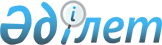 Об утверждении форм предписаний, Правил их составления и выдачиПриказ Министра сельского хозяйства Республики Казахстан от 22 июля 2013 года № 16-07/333. Зарегистрирован в Министерстве юстиции Республики Казахстан 27 августа 2013 года № 8662.
      Сноска. Заголовок - в редакции приказа Министра сельского хозяйства РК от 10.02.2020 № 46 (вводится в действие по истечении десяти календарных дней после дня его первого официального опубликования).
      В соответствии с пунктом 2 статьи 18 Закона Республики Казахстан "О ветеринарии" и пунктом 4 статьи 21 Закона Республики Казахстан "О биологической безопасности Республики Казахстан" ПРИКАЗЫВАЮ:
      Сноска. Преамбула - в редакции приказа Министра сельского хозяйства РК от 13.12.2022 № 411 (вводится в действие с 01.01.2023).


      1. Утвердить прилагаемые: 
      1) форму предписания об устранении нарушений требований законодательства Республики Казахстан в области ветеринарии согласно приложению 1 к настоящему приказу; 
      2) форму предписания о проведении ветеринарно-санитарной экспертизы и диагностики объектов государственного ветеринарно-санитарного контроля и надзора согласно приложению 2 к настоящему приказу;
      3) форму предписания о проведении профилактической или вынужденной вакцинации животных, дезинфекции, дезинсекции и дератизации животноводческих помещений и их территорий в эпизоотических очагах, неблагополучных пунктах, на транспорте для предотвращения возникновения, распространения и ликвидации болезней животных согласно приложению 3 к настоящему приказу; 
      4) форму предписания о запрещении или приостановлении хозяйственной деятельности или отдельных видов деятельности согласно приложению 4 к настоящему приказу;
      5) исключен приказом Министра сельского хозяйства РК от 10.02.2020 № 46 (вводится в действие по истечении десяти календарных дней после дня его первого официального опубликования); 


      6) форму предписания об обезвреживании (обеззараживании), переработке животных, продукции и сырья животного происхождения, ветеринарных препаратов, кормов и кормовых добавок, представляющих опасность для здоровья животных и человека согласно приложению 6 к настоящему приказу; 
      7) форму предписания о проведении идентификации сельскохозяйственных животных согласно приложению 7 к настоящему приказу; 
      8) форму предписания о нарушении правил выдачи ветеринарного паспорта согласно 8 к настоящему приказу;
      9) форму предписания о проведении санитарной очистки, санитарного убоя больных животных согласно приложению 9 к настоящему приказу;
      9-1) форму предписания о применении мер оперативного реагирования в области биологической безопасности согласно приложению 9-1 к настоящему приказу;
      10) Правила составления и выдачи предписаний согласно приложению 10 к настоящему приказу.
      Сноска. Пункт 1 с изменениями, внесенными приказами и.о. Министра сельского хозяйства РК от 24.07.2015 № 7-1/694 (вводится в действие по истечения десяти календарных дней после дня его первого официального опубликования); от 10.02.2020 № 46 (вводится в действие по истечении десяти календарных дней после дня его первого официального опубликования); от 13.12.2022 № 411 (вводится в действие с 01.01.2023).


       2. Признать утратившим силу приказ Министра сельского хозяйства Республики Казахстан от 15 ноября 2002 года № 372 "Об утверждении нормативных правовых актов в области ветеринарии" (зарегистрированный в Министерстве юстиции Республики Казахстан от 18 декабря 2002 года № 2087).
      3. Комитету ветеринарного контроля и надзора Министерства сельского хозяйства Республики Казахстан в установленном законодательством порядке обеспечить государственную регистрацию настоящего приказа в Министерстве юстиции Республики Казахстан, а также его официальное опубликование.
      4. Настоящий приказ вводится в действие по истечении десяти календарных дней со дня его первого официального опубликования.  Қазақстан Республикасының ветеринария саласындағы заңнама талаптарының бұзылуын жою туралы нұсқама/
Предписание об устранении нарушений требований законодательства Республики Казахстан в области ветеринарии №___________
      Сноска. Приложение 1 - в редакции приказа Министра сельского хозяйства РК от 13.12.2022 № 411 (вводится в действие с 01.01.2023).
      1. Бақылау және қадағалау органының атауы/Наименование органа контроля и надзора____________________________________________________________________________________________________________________________________________________________________________________________________________
      2. Мемлекеттік ветеринариялық-санитариялық бақылау және қадағалау жүргізгенадамның (адамдардың) аты, әкесінің аты (егер ол жеке басын куәландыратын құжаттакөрсетілсе), тегі және лауазымы/Фамилия, имя, отчество (если оно указанов документе, удостоверяющем личность) и должность лиц(а), проводившего(их)государственный ветеринарно-санитарный контроль и надзор____________________________________________________________________________________________________________________________________________________________________________________________________________________________________________________________________________________
      3. Бақылау мен қадағалау субъектісінің атауы немесе аты, әкесінің аты (егер ол жекебасын куәландыратын құжатта көрсетілсе), тегі, мемлекеттік ветеринариялық-анитариялық бақылау және қадағалау жүргізу кезінде қатысқан жеке немесе заңдытұлға өкілінің лауазымы, оның орналасқан жері, жеке сәйкестендіру нөмірі/бизнес-әйкестендіру нөмірі/Наименование или фамилия, имя, отчество (если оно указанов документе, удостоверяющем личность) субъекта контроля и надзора, должностьпредставителя физического или юридического лица, присутствовавшего припроведении ветеринарно-санитарного контроля и надзора, его местонахождение,индивидуальный идентификационный номер/бизнес-идентификационный номер_______________________________________________________________________________________________________________________________________________________________________________________________________________
      4. Мемлекеттік ветеринариялық-санитариялық бақылау және қадағалаудың өткізілгенкүні, орны, кезеңі/Дата, место и период проведения государственного ветеринарно-санитарного контроля и надзора____________________________________________________________________________________________________________________________________________
      5. "Ветеринария туралы" Қазақстан Республикасы Заңының 18-бабы 1-тармағы1) тармақшасының екінші абзацын басшылыққа ала отырып, мынадай іс-шаралардыорындауға нұсқама беремін:/Руководствуясь абзацем вторым подпункта 1) пункта1 статьи 18 Закона Республики Казахстан "О ветеринарии" предписываю выполнитьследующие мероприятия:
      6. Бақылау және қадағалау субъектісі өкілінің (заңды тұлға басшысының не оныңуәкілетті адамының, жеке тұлғаның), сондай-ақ мемлекеттік ветеринариялық-санитариялық бақылау және қадағалау жүргізуге қатысқан адамдардың нұсқамаментанысуы немесе танысудан бас тартуы туралы мәліметтер, олардың қолдары немесе қол қоюдан бас тартуы/Сведения об ознакомлении или отказе в ознакомлениис предписанием представителя субъекта контроля и надзора (руководителяюридического лица либо его уполномоченного лица, физического лица), а также лиц,присутствовавших при проведении государственного ветеринарно-санитарногоконтроля и надзора, их подписи или отказ от подписи_______________________________________________________________________________________________________________________________________________________________________________________________________________
      7. Нұсқама берген лауазымды адамның аты, әкесінің аты (егер ол жеке басынкуәландыратын құжатта көрсетілсе), тегі және лауазымы/Фамилия, имя, отчество(если оно указано в документе, удостоверяющем личность) и должность лица,выдавшего предписание _____________________________________________________________________________________________________________________________________________________________________________________________
      8. Нұсқаманы алды (аты, әкесінің аты (егер ол жеке басын куәландыратын құжаттакөрсетілсе)), тегі, танысқан бақылау және қадағалау субъектісі өкілінің (заңды тұлғабасшысының не оның уәкілетті тұлғасының, жеке тұлғаның) қолы, күні/Предписаниеполучил (фамилия, имя, отчество (если оно указано в документе, удостоверяющемличность)), подпись ознакомившегося представителя субъекта контроля и надзора(руководителя юридического лица либо его уполномоченного лица, физическоголица), дата __________________________________________________________________________________________________________________________________
      9. Бақылау және қадағалау субъектісі өкілінің (заңды тұлға басшысының не оныңуәкілетті тұлғасының, жеке тұлғаның) нұсқаманы алудан бас тартуы туралымәліметтер/Сведения об отказе в получении предписания представителя субъектаконтроля и надзора (руководителя юридического лица либо его уполномоченноголица, физического лица) ______________________________________________________________________________________________________________________________________________________________________________________________________________________________________________________________________ Мемлекеттiк ветеринариялық-санитариялық бақылау және қадағалау объектiлерiне ветеринариялық-санитариялық сараптама мен диагностика жүргiзу туралы нұсқама/
Предписание о проведении ветеринарно-санитарной экспертизы и диагностики объектов государственного ветеринарно-санитарного контроля и надзора №___________
      Сноска. Приложение 2 - в редакции приказа Министра сельского хозяйства РК от 13.12.2022 № 411 (вводится в действие с 01.01.2023).
      1. Бақылау және қадағалау органының атауы/Наименование органа контроля и надзора____________________________________________________________________________________________________________________________________________________________________________________________________________
      2. Мемлекеттік ветеринариялық-санитариялық бақылау және қадағалау жүргізгенадамның (адамдардың) аты, әкесінің аты (егер ол жеке басын куәландыратын құжаттакөрсетілсе), тегі және лауазымы/Фамилия, имя, отчество (если оно указано вдокументе, удостоверяющем личность) и должность лиц(а), проводившего(их)государственный ветеринарно-санитарный контроль и надзор_______________________________________________________________________________________________________________________________________________________________________________________________________________
      3. Бақылау және қадағалау субъектісінің атауы немесе аты, әкесінің аты (егер ол жекебасын куәландыратын құжатта көрсетілсе), тегі, мемлекеттік ветеринариялық-анитариялық бақылау және қадағалау жүргізу кезінде қатысқан жеке немесе заңдытұлға өкілінің лауазымы, оның орналасқан жері, жеке сәйкестендіру нөмірі/бизнес-әйкестендіру нөмірі/Наименование или фамилия, имя, отчество (если оно указанов документе, удостоверяющем личность) субъекта контроля и надзора, должностьпредставителя физического или юридического лица, присутствовавшего припроведении ветеринарно-санитарного контроля и надзора, его местонахождение,индивидуальный идентификационный номер/бизнес-идентификационный номер_______________________________________________________________________________________________________________________________________________________________________________________________________________
      4. Мемлекеттік ветеринариялық-санитариялық бақылау және қадағалаудың өткізілгенкүні, орны, кезеңі/Дата, место и период проведения государственного ветеринарно-санитарного контроля и надзора__________________________________________________________________________________________________________________________________________________________________________________________________________________
      5. "Ветеринария туралы" Қазақстан Республикасы Заңының 18-бабы 1-тармағы1) тармақшасының үшінші абзацын басшылыққа ала отырып мынадай іс-шаралардыорындауға нұсқама беремін:/Руководствуясь абзацем третьим подпункта 1) пункта1 статьи 18 Закона Республики Казахстан "О ветеринарии" предписываю выполнитьследующие мероприятия:
      6. Бақылау және қадағалау субъектісі өкілінің (заңды тұлға басшысының не оныңуәкілетті адамының, жеке тұлғаның), сондай-ақ мемлекеттік ветеринариялық-санитариялық бақылау және қадағалау жүргізуге қатысқан адамдардың нұсқамаментанысуы немесе танысудан бас тартуы туралы мәліметтер, олардың қолдары немесеқол қоюдан бас тартуы/Сведения об ознакомлении или отказе в ознакомлениис предписанием представителя субъекта контроля и надзора (руководителяюридического лица либо его уполномоченного лица, физического лица), а также лиц,присутствовавших при проведении государственного ветеринарно-санитарногоконтроля и надзора, их подписи или отказ от подписи__________________________________________________________________________________________________________________________________________________________________________________________________________________
      7. Нұсқама берген лауазымды адамның аты, әкесінің аты (егер ол жеке басынкуәландыратын құжатта көрсетілсе), тегі және лауазымы/Фамилия, имя, отчество(если оно указано в документе, удостоверяющем личность) и должность лица,выдавшего предписание _____________________________________________________________________________________________________________________________________________________________________________________________
      8. Нұсқаманы алды (аты, әкесінің аты (егер ол жеке басын куәландыратын құжаттакөрсетілсе), тегі танысқан бақылау және қадағалау субъектісі өкілінің (заңды тұлғабасшысының не оның уәкілетті тұлғасының, жеке тұлғаның) қолы, күні/Предписаниеполучил (фамилия, имя, отчество (если оно указано в документе, удостоверяющемличность)), подпись ознакомившегося представителя субъекта контроля и надзора(руководителя юридического лица либо его уполномоченного лица, физическоголица), дата ________________________________________________________________________________________________________________________________________________________________________________________________________
      9. Бақылау және қадағалау субъектісі өкілінің (заңды тұлға басшысының не оныңуәкілетті тұлғасының, жеке тұлғаның) нұсқаманы алудан бас тартуы туралымәліметтер/Сведения об отказе в получении предписания представителя субъектаконтроля и надзора (руководителя юридического лица либо его уполномоченноголица, физического лица)________________________________________________________________________________________________________________________________________________________________________________________________________________________________________________________________________________________ Жануарлар ауруларының пайда болуын, таралуын болғызбау және оларды жою үшiн жануарларды профилактикалық немесе мәжбүрлi түрде вакциналау, эпизоотиялық ошақтардағы мал шаруашылығы қора-жайларында және олардың аумақтарында, саламатсыз пункттерде, көлiкте дезинфекция, дезинсекция және дератизация жүргiзу туралы нұсқама/Предписание о проведении профилактической или вынужденной вакцинации животных, дезинфекции, дезинсекции и дератизации животноводческих помещений и их территорий в эпизоотических очагах, неблагополучных пунктах, на транспорте для предотвращения возникновения, распространения и ликвидации болезней животных №_________
      Сноска. Приложение 3 - в редакции приказа Министра сельского хозяйства РК от 13.12.2022 № 411 (вводится в действие с 01.01.2023).
      1. Бақылау және қадағалау органының атауы/Наименование органа контроля и надзора_________________________________________________________________________________________________________________________________________________________________________________________________________
      2. Мемлекеттік ветеринариялық-санитариялық бақылау және қадағалау жүргізгенадамның (адамдардың) аты, әкесінің аты (егер ол жеке басын куәландыратын құжаттакөрсетілсе), тегі және лауазымы/Фамилия, имя, отчество (если оно указанов документе, удостоверяющем личность) и должность лиц(а), проводившего(их)государственный ветеринарно-санитарный контроль и надзор________________________________________________________________________________________________________________________________________________________________________________________________________________________________________________________________________________
      3. Бақылау және қадағалау субъектісінің атауы немесе аты, әкесінің аты (егер ол жекебасын куәландыратын құжатта көрсетілсе), тегі, мемлекеттік ветеринариялық-санитариялық бақылау және қадағалау жүргізу кезінде қатысқан жеке немесе заңдытұлға өкілінің лауазымы, оның орналасқан жері, жеке сәйкестендіру нөмірі/бизнес-сәйкестендіру нөмірі/Наименование или фамилия, имя, отчество (если оно указанов документе, удостоверяющем личность) субъекта контроля и надзора, должностьпредставителя физического или юридического лица, присутствовавшегопри проведении ветеринарно-санитарного контроля и надзора, его местонахождение,индивидуальный идентификационный номер/бизнес-идентификационный номер_______________________________________________________________________________________________________________________________________________________________________________________________________________
      4. Мемлекеттік ветеринариялық-санитариялық бақылау және қадағалаудың өткізілгенкүні, орны, кезеңі/Дата, место и период проведения государственного ветеринарно-санитарного контроля и надзора__________________________________________________________________________________________________________________________________________
      5. "Ветеринария туралы" Қазақстан Республикасы Заңының 18-бабы 1-тармағы1) тармақшасының төртінші абзацын басшылыққа ала отырып мынадай іс-шаралардыорындауға нұсқама беремін:/Руководствуясь абзацем четвертым подпункта 1)пункта 1 статьи 18 Закона Республики Казахстан "О ветеринарии" предписываювыполнить следующие мероприятия:
      6. Бақылау және қадағалау субъектісі өкілінің (заңды тұлға басшысының не оныңуәкілетті адамының, жеке тұлғаның), сондай-ақ мемлекеттік ветеринариялық-санитариялық бақылау және қадағалау жүргізуге тартылған адамдардың нұсқамаментанысуы немесе танысудан бас тартуы туралы мәліметтер, олардың қолдары немесеқол қоюдан бас тартуы/Сведения об ознакомлении или отказе в ознакомлениис предписанием представителя субъекта контроля и надзора (руководителяюридического лица либо его уполномоченного лица, физического лица), а также лиц,присутствовавших при проведении государственного ветеринарно-санитарногоконтроля и надзора, их подписи или отказ от подписи__________________________________________________________________________________________________________________________________________________________________________________________________________________
      7. Нұсқама берген лауазымды адамның аты, әкесінің аты (егер ол жеке басынкуәландыратын құжатта көрсетілсе), тегі және лауазымы/Фамилия, имя, отчество(если оно указано в документе, удостоверяющем личность) и должность лица,выдавшего предписание _____________________________________________________________________________________________________________________________________________________________________________________________
      8. Нұсқаманы алды (аты, әкесінің аты (егер ол жеке басын куәландыратын құжаттакөрсетілсе)), тегі, танысқан бақылау және қадағалау субъектісі өкілінің (заңды тұлғабасшысының не оның уәкілетті тұлғасының, жеке тұлғаның) қолы, күні/Предписаниеполучил (фамилия, имя, отчество (если оно указано в документе, удостоверяющемличность)), подпись ознакомившегося представителя субъекта контроля и надзора(руководителя юридического лица либо его уполномоченного лица, физическоголица), дата ________________________________________________________________________________________________________________________________________________________________________________________________________
      9. Бақылау және қадағалау субъектісі өкілінің (заңды тұлға басшысының не оныңуәкілетті тұлғасының, жеке тұлғаның) нұсқаманы алудан бас тартуы туралымәліметтер/Сведения об отказе в получении предписания представителя субъектаконтроля и надзора (руководителя юридического лица либо его уполномоченноголица, физического лица)______________________________________________________________________________________________________________________________________________________________________________________________________________________________________________________________________________________________________________________________________________________________ Шаруашылық қызметке немесе қызметтің жекелеген түрлеріне тыйым салу немесе оны тоқтата тұру туралы нұсқама/
Предписание о запрещении или приостановлении хозяйственной деятельности или отдельных видов деятельности №________
      Сноска. Приложение 4 - в редакции приказа Министра сельского хозяйства РК от 13.12.2022 № 411 (вводится в действие с 01.01.2023).
      1. Бақылау және қадағалау органының атауы/Наименование органа контроля и надзора____________________________________________________________________________________________________________________________________________________________________________________________________________
      2. Мемлекеттік ветеринариялық-санитариялық бақылау және қадағалау жүргізгенадамның (адамдардың) аты, әкесінің аты (егер ол жеке басын куәландыратын құжаттакөрсетілсе), тегі және лауазымы/Фамилия, имя, отчество (если оно указанов документе, удостоверяющем личность) и должность лиц(а), проводившего(их)государственный ветеринарно-санитарный контроль и надзор__________________________________________________________________________________________________________________________________________
      3. Бақылау және қадағалау субъектісінің атауы немесе аты, әкесінің аты (егер ол жекебасын куәландыратын құжатта көрсетілсе), тегі, мемлекеттік ветеринариялық-санитариялық бақылау және қадағалау жүргізу кезінде қатысқан жеке немесе заңдытұлға өкілінің лауазымы, оның орналасқан жері, жеке сәйкестендіру нөмірі/бизнес-сәйкестендіру нөмірі/Наименование или фамилия, имя, отчество (если оно указанов документе, удостоверяющем личность) субъекта контроля и надзора, должностьпредставителя физического или юридического лица, присутствовавшего припроведении ветеринарно-санитарного контроля и надзора, его местонахождение,индивидуальный идентификационный номер/бизнес-идентификационный номер__________________________________________________________________________________________________________________________________________________________________________________________________________________
      4. Мемлекеттік ветеринариялық-санитариялық бақылау және қадағалаудың өткізілгенкүні, орны, кезеңі/Дата, место и период проведения государственного ветеринарно-санитарного контроля и надзора______________________________________________________________________________________________________________________________________________
      5. "Ветеринария туралы" Қазақстан Республикасы Заңының 18-бабы 1-тармағы1) тармақшасының бесінші абзацын басшылыққа ала отырып нұсқама беремін: /Руководствуясь абзацем пятым подпункта 1) пункта 1 статьи 18 Закона РеспубликиКазахстан "О ветеринарии" предписываю:Шаруашылық қызметке немесе қызметтің жекелеген түрлеріне 20__ жылғы " __ "_____ басталатын мерзімге тыйым салынсын (тоқтатыла тұрсын) (керегінің астынсызу керек)/Запретить (приостановить) (нужное подчеркнуть) хозяйственнуюдеятельность или отдельных видов деятельности на срок с "__" _____ 20__ года________________________________________________________________________(тыйым салынатын немесе тоқтатыла тұратын шаруашылық қызметтің немесе______________________________________________________________________жекелеген қызмет түрлерінің түрін көрсету)/(указать вид хозяйственной деятельностиили ___________________________________________________________________отдельных видов деятельности, которые запрещаются или приостанавливаются)_______________________________________________________________________Анықталған бұзушылықтардың тізбесі (бұзушылықтар анықталған құқықтық актініңбабын және/немесе тармағын, атауын көрсету):/Перечень выявленных нарушений(указать выявленные нарушения, статью и/или пункт, наименование правового акта,по которым выявлены нарушения):1) _____________________________________________________________2) _____________________________________________________________3) _____________________________________________________________Осы нұсқама үш тәуліктен аспайтын мерзімге жасалғанын хабарлаймыз, көрсетілгенмерзімде әкімшілік құқық бұзушылық туралы материалдар сотқа жіберіледі. Бұл реттеқызметке тыйым салу немесе тоқтата тұру туралы акт сот шешімі шығарылғанға дейінқолданылады./Настоящее предписание составлено на срок не более трех суток,в указанный срок материалы об административном правонарушении будутнаправлены в суд. При этом, акт о запрещении или приостановлении деятельностидействует до вынесения судебного решения.
      6. Бақылау және қадағалау субъектісі өкілінің (заңды тұлға басшысының не оныңуәкілетті адамының, жеке тұлғаның), сондай-ақ мемлекеттік ветеринариялық-санитариялық бақылау және қадағалау жүргізуге тартылған адамдардың нұсқамаментанысуы немесе танысудан бас тартуы туралы мәліметтер, олардың қолдары немесеқол қоюдан бас тартуы/Сведения об ознакомлении или отказе в ознакомлениис предписанием представителя субъекта контроля и надзора (руководителяюридического лица либо его уполномоченного лица, физического лица), а также лиц,присутствовавших при проведении государственного ветеринарно-санитарногоконтроля и надзора, их подписи или отказ от подписи____________________________________________________________________________________________________________________________________________________________________________________________________________
      7. Нұсқама берген лауазымды адамның аты, әкесінің аты (егер ол жеке басынкуәландыратын құжатта көрсетілсе), тегі және лауазымы/Фамилия, имя, отчество(если оно указано в документе, удостоверяющем личность) и должность лица,выдавшего предписание _______________________________________________________________________________________________________________________________________________________________________________________
      8. Нұсқаманы алды (аты, әкесінің аты (егер ол жеке басын куәландыратын құжаттакөрсетілсе)), тегі, танысқан бақылау және қадағалау субъектісі өкілінің (заңды тұлғабасшысының не оның уәкілетті тұлғасының, жеке тұлғаның) қолы, күні/Предписаниеполучил (фамилия, имя, отчество (если оно указано в документе, удостоверяющемличность)), подпись ознакомившегося представителя субъекта контроля и надзора(руководителя юридического лица либо его уполномоченного лица, физическоголица), дата_______________________________________________________________________________________________________________________________________________________________________________________________________________
      9. Бақылау және қадағалау субъектісі өкілінің (заңды тұлға басшысының не оныңуәкілетті адамының, жеке тұлғаның) нұсқаманы алудан бас тартуы туралымәліметтер/Сведения об отказе в получении предписания представителя субъектаконтроля и надзора (руководителя юридического лица либо его уполномоченноголица, физического лица)____________________________________________________________________________________________________________________________________________________________________________________________________________ Нұсқама / Предписание №______
      Сноска. Приложение 5 исключено приказом Министра сельского хозяйства РК от 10.02.2020 № 46 (вводится в действие по истечении десяти календарных дней после дня его первого официального опубликования). Жануарлардың және адамның денсаулығына қауiп төндiретiн жануарларды, жануарлардан алынатын өнiмдер мен шикiзатты, ветеринариялық препараттарды, азықтарды және азықтық қоспаларды зарарсыздандыру (залалсыздандыру), өңдеу туралы нұсқама/
Предписание об обезвреживании (обеззараживании), переработке животных, продукции и сырья животного происхождения, ветеринарных препаратов, кормов и кормовых добавок, представляющих опасность для здоровья животных и человека №________
      Сноска. Приложение 6 - в редакции приказа Министра сельского хозяйства РК от 13.12.2022 № 411 (вводится в действие с 01.01.2023).
      1. Бақылау және қадағалау органының атауы/Наименование органа контроля и надзора____________________________________________________________________________________________________________________________________________________________________________________________________________
      2. Мемлекеттік ветеринариялық-санитариялық бақылау және қадағалау жүргізгенадамның (адамдардың) аты, әкесінің аты (егер ол жеке басын куәландыратын құжаттакөрсетілсе), тегі және лауазымы/Фамилия, имя, отчество (если оно указанов документе, удостоверяющем личность) и должность лиц(а), проводившего(их)государственный ветеринарно-санитарный контроль и надзор____________________________________________________________________________________________________________________________________________________________________________________________________________________________________________________________________________________
      3. Бақылау және қадағалау субъектісінің атауы немесе аты, әкесінің аты (егер ол жекебасын куәландыратын құжатта көрсетілсе), тегі, мемлекеттік ветеринариялық-санитариялық бақылау және қадағалау жүргізу кезінде қатысқан жеке немесе заңдытұлға өкілінің лауазымы, оның орналасқан жері, жеке сәйкестендіру нөмірі/бизнес-сәйкестендіру нөмірі/Наименование или фамилия, имя, отчество (если оно указанов документе, удостоверяющем личность) субъекта контроля и надзора, должностьпредставителя физического или юридического лица, присутствовавшего припроведении ветеринарно-санитарного контроля и надзора, его местонахождение,индивидуальный идентификационный номер/бизнес-идентификационный номер_______________________________________________________________________________________________________________________________________________________________________________________________________________
      4. Мемлекеттік ветеринариялық-санитариялық бақылау және қадағалаудың өткізілгенкүні, орны, кезеңі/Дата, место и период проведения государственного ветеринарно-санитарного контроля и надзора__________________________________________________________________________________________________________________________________________
      5. "Ветеринария туралы" Қазақстан Республикасы Заңының 18-бабы 1-тармағы1) тармақшасының алтыншы абзацын басшылыққа ала отырып мынадай іс-шаралардыорындауға нұсқама беремін:/Руководствуясь абзацем шестым подпункта 1) пункта1 статьи 18 Закона Республики Казахстан "О ветеринарии" предписываю выполнитьследующие мероприятия:
      6. Бақылау және қадағалау субъектісі өкілінің (заңды тұлға басшысының не оныңуәкілетті адамының, жеке тұлғаның), сондай-ақ мемлекеттік ветеринариялық-санитариялық бақылау және қадағалау жүргізуге тартылған адамдардың нұсқамаментанысуы немесе танысудан бас тартуы туралы мәліметтер, олардың қолдары немесеқол қоюдан бас тартуы/Сведения об ознакомлении или отказе в ознакомлениис предписанием представителя субъекта контроля и надзора (руководителяюридического лица либо его уполномоченного лица, физического лица), а также лиц,присутствовавших при проведении государственного ветеринарно-санитарногоконтроля и надзора, их подписи или отказ от подписи__________________________________________________________________________________________________________________________________________________________________________________________________________________
      7. Нұсқама берген лауазымды адамның аты, әкесінің аты (егер ол жеке басынкуәландыратын құжатта көрсетілсе), тегі және лауазымы/Фамилия, имя, отчество(если оно указано в документе, удостоверяющем личность) и должность лица,выдавшего предписание _____________________________________________________________________________________________________________________________________________________________________________________________
      8. Нұсқаманы алды (аты, әкесінің аты (егер ол жеке басын куәландыратын құжаттакөрсетілсе)), тегі, танысқан бақылау және қадағалау субъектісі өкілінің (заңды тұлғабасшысының не оның уәкілетті тұлғасының, жеке тұлғаның) қолы, күні/Предписаниеполучил (фамилия, имя, отчество (если оно указано в документе, удостоверяющемличность)), подпись ознакомившегося представителя субъекта контроля и надзора(руководителя юридического лица либо его уполномоченного лица, физическоголица), дата_______________________________________________________________________________________________________________________________________________________________________________________________________________
      9. Бақылау және қадағалау субъектісі өкілінің (заңды тұлға басшысының не оныңуәкілетті адамының, жеке тұлғаның) нұсқаманы алудан бас тартуы туралымәліметтер/Сведения об отказе в получении предписания представителя субъектаконтроля и надзора (руководителя юридического лица либо его уполномоченноголица, физического лица)____________________________________________________________________________________________________________________________________________________________________________________________________________________________________________________________________________________ Ауыл шаруашылығы жануарларын бірдейлендіруді жүргізу туралы нұсқама/
Предписание о проведении идентификации сельскохозяйственных животных №_________
      Сноска. Приложение 7 - в редакции приказа Министра сельского хозяйства РК от 13.12.2022 № 411 (вводится в действие с 01.01.2023).
      1. Бақылау және қадағалау органының атауы/Наименование органа контроля и надзора_________________________________________________________________________________________________________________________________________________________________________________________________________
      2. Мемлекеттік ветеринариялық-санитариялық бақылау және қадағалау жүргізгенадамның (адамдардың) аты, әкесінің аты (егер ол жеке басын куәландыратын құжаттакөрсетілсе), тегі және лауазымы/Фамилия, имя, отчество (если оно указанов документе, удостоверяющем личность) и должность лиц(а), проводившего(их)государственный ветеринарно-санитарный контроль и надзор________________________________________________________________________________________________________________________________________________________________________________________________________________________________________________________________________________
      3. Бақылау және қадағалау субъектісінің атауы немесе аты, әкесінің аты (егер ол жекебасын куәландыратын құжатта көрсетілсе), тегі, мемлекеттік ветеринариялық-санитариялық бақылау және қадағалау жүргізу кезінде қатысқан жеке немесе заңдытұлға өкілінің лауазымы, оның орналасқан жері, жеке сәйкестендіру нөмірі/бизнес-сәйкестендіру нөмірі/Наименование или фамилия, имя, отчество (если оно указанов документе, удостоверяющем личность) субъекта контроля и надзора, должностьпредставителя физического или юридического лица, присутствовавшего припроведении ветеринарно-санитарного контроля и надзора, его местонахождение,индивидуальный идентификационный номер/бизнес-идентификационный номер____________________________________________________________________________________________________________________________________________________________________________________________________________
      4. Мемлекеттік ветеринариялық-санитариялық бақылау және қадағалаудың өткізілгенкүні, орны, кезеңі/Дата, место и период проведения государственного ветеринарно-санитарного контроля и надзора____________________________________________________________________________________________________________________________________________________________________________________________________________
      5. "Ветеринария туралы" Қазақстан Республикасы Заңының 18-бабы 1-тармағы1) тармақшасының жетінші абзацын басшылыққа ала отырып мынадай іс-шаралардыорындауға нұсқама беремін:/Руководствуясь абзацем седьмым подпункта 1) пункта1 статьи 18 Закона Республики Казахстан "О ветеринарии" предписываю выполнитьследующие мероприятия:
      6. Бақылау және қадағалау субъектісі өкілінің (заңды тұлға басшысының не оныңуәкілетті адамының, жеке тұлғаның), сондай-ақ мемлекеттік ветеринариялық-санитариялық бақылау және қадағалау жүргізуге тартылған адамдардың нұсқамаментанысуы немесе танысудан бас тартуы туралы мәліметтер, олардың қолдары немесеқол қоюдан бас тартуы/Сведения об ознакомлении или отказе в ознакомлениис предписанием представителя субъекта контроля и надзора (руководителяюридического лица либо его уполномоченного лица, физического лица), а также лиц,присутствовавших при проведении государственного ветеринарно-санитарногоконтроля и надзора, их подписи или отказ от подписи__________________________________________________________________________________________________________________________________________________________________________________________________________________
      7. Нұсқама берген лауазымды адамның аты, әкесінің аты (егер ол жеке басынкуәландыратын құжатта көрсетілсе), тегі және лауазымы/Фамилия, имя, отчество(если оно указано в документе, удостоверяющем личность) и должность лица,выдавшего предписание ____________________________________________________________________________________________________________________________________________________________________________________________
      8. Нұсқаманы алды (аты, әкесінің аты (егер ол жеке басын куәландыратын құжаттакөрсетілсе)), тегі, танысқан бақылау және қадағалау субъектісі өкілінің (заңды тұлғабасшысының не оның уәкілетті тұлғасының, жеке тұлғаның) қолы, күні/Предписаниеполучил (фамилия, имя, отчество (если оно указано в документе, удостоверяющемличность)), подпись ознакомившегося представителя субъекта контроля и надзора(руководителя юридического лица либо его уполномоченного лица, физическоголица), дата__________________________________________________________________________________________________________________________________________________________________________________________________________________
      9. Бақылау және қадағалау субъектісі өкілінің (заңды тұлға басшысының не оныңуәкілетті адамының, жеке тұлғаның) нұсқаманы алудан бас тартуы туралымәліметтер/Сведения об отказе в получении предписания представителя субъектаконтроля и надзора (руководителя юридического лица либо его уполномоченноголица, физического лица)________________________________________________________________________________________________________________________________________________________________________________________________________________________________________________________________________________________ Ветеринариялық паспорт беру қағидаларын бұзушылық туралы нұсқама/
Предписание о нарушении правил выдачи ветеринарного паспорта №______
      Сноска. Приложение 8 - в редакции приказа Министра сельского хозяйства РК от 13.12.2022 № 411 (вводится в действие с 01.01.2023).
      1. Бақылау және қадағалау органының атауы/Наименование органа контроля и надзора_________________________________________________________________________________________________________________________________________________________________________________________________________
      2. Мемлекеттік ветеринариялық-санитариялық бақылау және қадағалау жүргізгенадамның (адамдардың) аты, әкесінің аты (егер ол жеке басын куәландыратын құжаттакөрсетілсе), тегі және лауазымы/Фамилия, имя, отчество (если оно указанов документе, удостоверяющем личность) и должность лиц(а), проводившего(их)государственный ветеринарно-санитарный контроль и надзор________________________________________________________________________________________________________________________________________________________________________________________________________________________________________________________________________________
      3. Бақылау және қадағалау субъектісінің атауы немесе аты, әкесінің аты (егер ол жекебасын куәландыратын құжатта көрсетілсе), тегі, мемлекеттік ветеринариялық-санитариялық бақылау және қадағалау жүргізу кезінде қатысқан жеке немесе заңдытұлға өкілінің лауазымы, оның орналасқан жері, жеке сәйкестендіру нөмірі/бизнес-сәйкестендіру нөмірі/Наименование или фамилия, имя, отчество (если оно указанов документе, удостоверяющем личность) субъекта контроля и надзора, должностьпредставителя физического или юридического лица, присутствовавшего припроведении ветеринарно-санитарного контроля и надзора, его местонахождение,индивидуальный идентификационный номер/бизнес-идентификационный номер_______________________________________________________________________________________________________________________________________________________________________________________________________________
      4. Мемлекеттік ветеринариялық-санитариялық бақылау және қадағалаудың өткізілгенкүні, орны, кезеңі/Дата, место и период проведения государственного ветеринарно-санитарного контроля и надзора__________________________________________________________________________________________________________________________________________
      5. "Ветеринария туралы" Қазақстан Республикасы Заңының 18-бабы 1-тармағы1) тармақшасының сегізінші абзацын басшылыққа ала отырып мынадай іс-шаралардыорындауға нұсқама беремін:/Руководствуясь абзацем восьмым подпункта 1) пункта1 статьи 18 Закона Республики Казахстан "О ветеринарии" предписываю выполнитьследующие мероприятия:
      6. Бақылау және қадағалау субъектісі өкілінің (заңды тұлға басшысының не оныңуәкілетті адамының, жеке тұлғаның), сондай-ақ мемлекеттік ветеринариялық-санитариялық бақылау және қадағалау жүргізуге тартылған адамдардың нұсқамаментанысуы немесе танысудан бас тартуы туралы мәліметтер, олардың қолдары немесеқол қоюдан бас тартуы/Сведения об ознакомлении или отказе в ознакомлениис предписанием представителя субъекта контроля и надзора (руководителяюридического лица либо его уполномоченного лица, физического лица), а также лиц,присутствовавших при проведении государственного ветеринарно-санитарногоконтроля и надзора, их подписи или отказ от подписи__________________________________________________________________________________________________________________________________________________________________________________________________________________
      7. Нұсқама берген лауазымды адамның аты, әкесінің аты (егер ол жеке басынкуәландыратын құжатта көрсетілсе), тегі және лауазымы/Фамилия, имя, отчество(если оно указано в документе, удостоверяющем личность) и должность лица,выдавшего предписание _____________________________________________________________________________________________________________________________________________________________________________________________
      8. Нұсқаманы алды (аты, әкесінің аты (егер ол жеке басын куәландыратын құжаттакөрсетілсе)), тегі, танысқан бақылау және қадағалау субъектісі өкілінің (заңды тұлғабасшысының не оның уәкілетті тұлғасының, жеке тұлғаның) қолы, күні/Предписаниеполучил (фамилия, имя, отчество (если оно указано в документе, удостоверяющемличность)), подпись ознакомившегося представителя субъекта контроля и надзора(руководителя юридического лица либо его уполномоченного лица, физическоголица), дата__________________________________________________________________________________________________________________________________________________________________________________________________________________
      9. Бақылау және қадағалау субъектісі өкілінің (заңды тұлға басшысының не оныңуәкілетті адамының, жеке тұлғаның) нұсқаманы алудан бас тартуы туралымәліметтер/Сведения об отказе в получении предписания представителя субъектаконтроля и надзора (руководителя юридического лица либо его уполномоченноголица, физического лица)________________________________________________________________________________________________________________________________________________________________________________________________________________________________________________________________________________________ Ауру жануарларды санитариялық тазалау, санитариялық сою туралы нұсқама/
Предписание о проведении санитарной очистки, санитарного убоя больных животных №_________
      Сноска. Приложение 9 - в редакции приказа Министра сельского хозяйства РК от 13.12.2022 № 411 (вводится в действие с 01.01.2023).
      1. Бақылау және қадағалау органының атауы/Наименование органа контроля и надзора_________________________________________________________________________________________________________________________________________________________________________________________________________
      2. Мемлекеттік ветеринариялық-санитариялық бақылау және қадағалау жүргізгенадамның (адамдардың) аты, әкесінің аты (егер ол жеке басын куәландыратын құжаттакөрсетілсе), тегі және лауазымы/Фамилия, имя, отчество (если оно указанов документе, удостоверяющем личность) и должность лиц(а), проводившего(их)государственный ветеринарно-санитарный контроль и надзор________________________________________________________________________________________________________________________________________________________________________________________________________________________________________________________________________________
      3. Бақылау және қадағалау субъектісінің атауы немесе аты, әкесінің аты (егер ол жекебасын куәландыратын құжатта көрсетілсе), тегі, мемлекеттік ветеринариялық-санитариялық бақылау және қадағалау жүргізу кезінде қатысқан жеке немесе заңдытұлға өкілінің лауазымы, оның орналасқан жері, жеке сәйкестендіру нөмірі/бизнес-сәйкестендіру нөмірі/Наименование или фамилия, имя, отчество (если оно указанов документе, удостоверяющем личность) субъекта контроля и надзора, должностьпредставителя физического или юридического лица, присутствовавшего припроведении ветеринарно-санитарного контроля и надзора, его местонахождение,индивидуальный идентификационный номер/бизнес-идентификационный номер____________________________________________________________________________________________________________________________________________________________________________________________________________
      4. Мемлекеттік ветеринариялық-санитариялық бақылау және қадағалаудың өткізілгенкүні, орны, кезеңі/Дата, место и период проведения государственного ветеринарно-санитарного контроля и надзора________________________________________________________________________________________________________________________________________
      5. "Ветеринария туралы" Қазақстан Республикасы Заңының 18-бабы 1-тармағы1) тармақшасының тоғызыншы абзацын басшылыққа ала отырып мынадайіс-шараларды орындауға нұсқама беремін:/Руководствуясь абзацем девятымподпункта 1) пункта 1 статьи 18 Закона Республики Казахстан "О ветеринарии"предписываю выполнить следующие мероприятия:
      6. Бақылау және қадағалау субъектісі өкілінің (заңды тұлға басшысының не оныңуәкілетті адамының, жеке тұлғаның), сондай-ақ мемлекеттік ветеринариялық-санитариялық бақылау және қадағалау жүргізуге тартылған адамдардың нұсқамаментанысуы немесе танысудан бас тартуы туралы мәліметтер, олардың қолдары немесеқол қоюдан бас тартуы/Сведения об ознакомлении или отказе в ознакомлениис предписанием представителя субъекта контроля и надзора (руководителяюридического лица либо его уполномоченного лица, физического лица), а также лиц,присутствовавших при проведении государственного ветеринарно-санитарногоконтроля и надзора, их подписи или отказ от подписи_____________________________________________________________________________________________________________________________________________________________________________________________________________________
      7. Нұсқама берген лауазымды адамның аты, әкесінің аты (егер ол жеке басынкуәландыратын құжатта көрсетілсе), тегі және лауазымы/Фамилия, имя, отчество(если оно указано в документе, удостоверяющем личность) и должность лица,выдавшего предписание ________________________________________________________________________________________________________________________________________________________________________________________________
      8. Нұсқаманы алды (аты, әкесінің аты (егер ол жеке басын куәландыратын құжаттакөрсетілсе)), тегі, танысқан бақылау және қадағалау субъектісі өкілінің (заңды тұлғабасшысының не оның уәкілетті тұлғасының, жеке тұлғаның) қолы, күні/Предписаниеполучил (фамилия, имя, отчество (если оно указано в документе, удостоверяющемличность)), подпись ознакомившегося представителя субъекта контроля и надзора(руководителя юридического лица либо его уполномоченного лица, физическоголица), дата_____________________________________________________________________________________________________________________________________________________________________________________________________________________
      9. Бақылау және қадағалау субъектісі өкілінің (заңды тұлға басшысының не оныңуәкілетті адамының, жеке тұлғаның) нұсқаманы алудан бас тартуы туралымәліметтер/Сведения об отказе в получении предписания представителя субъектаконтроля и надзора (руководителя юридического лица либо его уполномоченноголица, физического лица)_____________________________________________________________________________________________________________________________________________________________________________________________________________________ Нұсқама / Предписание №______ Биологиялық қауіпсіздік саласындағы жедел ден қою шараларын қолдану туралы/
О применении мер оперативного реагирования в области биологической безопасности
      Сноска. Приказ дополнен приложением 9-1 в соответствии с приказом Министра сельского хозяйства РК от 13.12.2022 № 411 (вводится в действие с 01.01.2023).
      1. 20__жылғы/год"____"________________/________________/____________________________________________________(жасалған күні, уақыты және орны) (дата, время и место составления)_____________________________________________________________________(бақылау және қадағалау органының атауы)/(наименование органа контроля и надзора)____________________________________________________________________________________________________________________________________________
      2. Бақылау және қадағалау субъектісіне (объектісіне) бара отырып профилактикалықбақылау және (немесе) тексеру жүргізген адамның (адамдардың) аты, әкесінің аты(егер ол жеке басты куәландыратын құжатта көрсетілсе), тегі және лауазымы/Фамилия, имя, отчество (если оно указано в документе, удостоверяющем личность)и должность лица (лиц), проводившего (проводивших) профилактический контрольс посещением субъекта (объекта) контроля и надзора и (или) проверку_____________________________________________________________________________________________________________________________________________________________________________________________________________________
      3. Бақылау және қадағалау субъектісінің (объектісінің) атауы немесе аты, әкесінің аты(егер ол жеке басты куәландыратын құжатта көрсетілсе), тегі, бақылау және қадағалаусубъектісіне (объектісіне) бара отырып профилактикалық бақылау және (немесе)тексеру жүргізу кезінде қатысқан жеке немесе заңды тұлға өкілініңлауазымы/Наименование или фамилия, имя, отчество (если оно указано в документе,удостоверяющем личность) субъекта (объекта) контроля и надзора, должностьпредставителя физического или юридического лица, присутствовавшего припроведении профилактического контроля с посещением субъекта (объекта) контроляи надзора и (или) проверки______________________________________________________________________________________________________________________________________________
      4. Бақылау және қадағалау субъектісіне (объектісіне) бара отырып профилактикалықбақылаудың және (немесе) тексерудің жүргізілген күні, орны және кезеңі/Дата, местои период проведения профилактического контроля с посещением субъекта (объекта)контроля и надзора и (или) проверки ______________________________________________________________________________________________________________
      5. Қазақстан Республикасының биологиялық қауіпсіздік саласындағы заңнамасынбұзғаны үшін мынадай іс-шараларды орындауға нұсқама беремін:/За нарушениезаконодательства Республики Казахстан в области биологической безопасностипредписываю выполнить следующие мероприятия:
      6. Жедел ден қою шарасы (оның қолданылу мерзімін тоқтата тұру немесе қызметкетыйым салу)/Мера оперативного реагирования (приостановление со сроками егодействия или запрет деятельности) ____________________________________________________________________________________________________________________________________________________________________________________
      7. Бақылау және қадағалау субъектісі өкілінің (заңды тұлға басшысының не оныңуәкілетті адамының), бақылау және қадағалау субъектісіне (объектісіне) бара отырыппрофилактикалық бақылау және (немесе) тексеру жүргізуге тартылған адамдардыңнұсқамамен танысуы немесе танысудан бас тартуы туралы мәліметтер, олардыңқолдары немесе қол қоюдан бас тартуы/ Сведения об ознакомлении или отказев ознакомлении с предписанием представителя субъекта контроля и надзора(руководителя юридического лица либо его уполномоченного лица), лиц,привлеченных к проведению профилактического контроля с посещением субъекта(объекта) контроля и надзора и (или) проверки, их подписи или отказ от подписи__________________________________________________________________________________________________________________________________________
      8. Бақылау және қадағалау органы басшысының лауазымы, аты, әкесінің аты (егер олжеке басты куәландыратын құжатта көрсетілсе), тегі және қолы / Должность,фамилия, имя, отчество (если оно указано в документе, удостоверяющем личность)и подпись руководителя органа контроля и надзора____________________________________________________________________________________________________________________________________________
      9. Нұсқаманы алдым (бақылау және қадағалау субъектісі басшысының не оныңуәкілетті адамының аты, әкесінің аты (егер ол жеке басты куәландыратын құжаттакөрсетілсе), тегі), қолы/Предписание получил (фамилия, имя, отчество (если оноуказано в документе, удостоверяющем личность) руководителя субъекта контроляи надзора либо его уполномоченного лица), подпись____________________________________________________________________________________________________________________________________________
      10. Бақылау және қадағалау субъектісі басшысының не оның уәкілетті адамыныңнұсқаманы алудан бас тартуы туралы мәліметтер/ Сведения об отказе в получениипредписания руководителем субъекта контроля и надзора либо его уполномоченнымлицом __________________________________________________________________________________________________________________________________________________________________________________________________________________________________________________________________________________ Правила составления и выдачи предписаний
      Сноска. Приложение 10 - в редакции приказа Министра сельского хозяйства РК от 10.02.2020 № 46 (вводится в действие по истечении десяти календарных дней после дня его первого официального опубликования). Глава 1. Общие положения
      1. Настоящие Правила составления и выдачи предписаний (далее – Правила) разработаны в соответствии с пунктом 2 статьи 18 Закона Республики Казахстан "О ветеринарии" (далее – Закон) и пунктом 4 статьи 21 Закона Республики Казахстан "О биологической безопасности Республики Казахстан" (далее – Закон о биологической безопасности) и определяют порядок составления и выдачи предписаний государственными ветеринарно-санитарными инспекторами при установлении нарушений требований законодательства Республики Казахстан в области ветеринарии и обнаружении факта нарушения требований, являющегося основанием для применения мер оперативного реагирования в области биологической безопасности в соответствии с Законом о биологической безопасности.
      Сноска. Пункт 1 - в редакции приказа Министра сельского хозяйства РК от 13.12.2022 № 411 (вводится в действие с 01.01.2023).


      2. Выдача предписаний государственными ветеринарно-санитарными инспекторами об устранении выявленных нарушений в случаях выявления нарушений требований законодательства Республики Казахстан в области ветеринарии, за исключением случаев, предусмотренных пунктами 4 и 9 статьи 129 Предпринимательского кодекса Республики Казахстан (далее – Кодекс), осуществляется по формам согласно приложениям 14 и 16 к Правилам регистрации актов о назначении, дополнительных актов о продлении сроков проверки и профилактического контроля и надзора с посещением субъекта (объекта) контроля и надзора и их отмены, уведомлений о приостановлении, возобновлении, продлении сроков проверки и профилактического контроля и надзора с посещением субъекта (объекта) контроля и надзора, изменении состава участников и представлении информационных учетных документов о проверке и профилактическом контроле и надзоре с посещением субъекта (объекта) контроля и надзора и их результатах, утвержденным приказом исполняющего обязанности Генерального Прокурора Республики Казахстан от 25 декабря 2020 года № 162 (зарегистрирован в Реестре государственной регистрации нормативных правовых актов № 21964). 
      Выдача предписаний государственными ветеринарно-санитарными инспекторами об устранении выявленных нарушений в случаях выявления нарушений требований законодательства Республики Казахстан в области ветеринарии, предусмотренных пунктами 4 и 9 статьи 129 Кодекса, осуществляется по формам согласно приложениям 1, 2, 3, 4, 6, 7, 8 и 9 к настоящему приказу.
      Сноска. Пункт 2 - в редакции приказа Министра сельского хозяйства РК от 13.12.2022 № 411 (вводится в действие с 01.01.2023).


      2-1. Выдача предписаний государственными ветеринарно-санитарными инспекторами о применении мер оперативного реагирования в области биологической безопасности при обнаружении в ходе проведения профилактического контроля с посещением субъекта (объекта) контроля и надзора или проверки факта нарушения требований, являющегося основанием для применения мер оперативного реагирования в области биологической безопасности в соответствии со статьей 21 Закона о биологической безопасности, осуществляется по форме согласно приложению 9-1 к настоящему приказу.
      Сноска. Правила дополнены пунктом 2-1 в соответствии с приказом Министра сельского хозяйства РК от 13.12.2022 № 411 (вводится в действие с 01.01.2023).

 Глава 2. Порядок составления и выдачи предписаний
      3. В случае установления по результатам проверки нарушений требований законодательства Республики Казахстан в области ветеринарии государственными ветеринарно-санитарными инспекторами выдаются предписания в соответствии с подпунктом 1) пункта 1 статьи 18 Закона.
      4. Предписание, предусмотренное абзацем вторым подпункта 1) пункта 1 статьи 18 Закона, выдается при установлении таких нарушений требований ветеринарного законодательства физическими и юридическими лицами, которые в случае непринятия мер могут привести к возникновению и распространению особо опасных болезней, а также нанести вред здоровью населения, животных и ущерб экономике.
      5. Предписание, предусмотренное абзацем третьим подпункта 1) пункта 1 статьи 18 Закона, выдается в случаях:
      1) возникновения подозрения хранения и транспортировки или ввоза подконтрольных государственному ветеринарно-санитарному контролю и надзору перемещаемых (перевозимых) объектов с нарушениями, установленными в ветеринарных (ветеринарно-санитарные) правил, требований и ветеринарных нормативов;
      2) если у продукции и сырья животного происхождения отсутствует ветеринарные сопроводительные документы;
      3) если на продукцию и сырье животного происхождения отсутствует акт экспертизы (протокол испытаний);
      4) возникновения подозрения на контаминацию продукции и сырья животного происхождения с опасными для здоровья животных и человека объектами.
      6. Предписание, предусмотренное абзацем четвертым подпункта 1) пункта 1 статьи 18 Закона, выдается в случаях:
      1) возникновения вспышки очагов особо опасных болезней животных, птиц, представляющих особую опасность для здоровья животных и человека и связанной с ними необходимостью принятия срочных мер по их предотвращению возникновения, распространения и ликвидации особо опасных болезней животных;
      2) необходимости проведения профилактических мероприятий.
      7. Предписание, предусмотренное абзацем пятым подпункта 1) пункта 1 статьи 18 Закона, выдается в случаях, предусмотренных статьей 48 Кодекса Республики Казахстан об административных правонарушениях с обязательным направлением в течение трех суток материалов по делу об административном правонарушении в суд. При этом акт о запрещении или приостановлении деятельности действует до вынесения судебного решения.
      Сноска. Пункт 7 - в редакции приказа Министра сельского хозяйства РК от 13.12.2022 № 411 (вводится в действие с 01.01.2023).


      8. Предписание, предусмотренное абзацем шестым подпункта 1) пункта 1 статьи 18 Закона, выдается при обнаружении непригодных для использования без соответствующего обезвреживания (обеззараживания) или переработки продукции и сырья животного происхождения, кормов и кормовых добавок, ветеринарных препаратов.
      9. Предписание, предусмотренное абзацем седьмым подпункта 1) пункта 1 статьи 18 Закона, выдается в случае выявления отсутствия идентификации сельскохозяйственных животных.
      10. Предписание, предусмотренное абзацем восьмым подпункта 1) пункта 1 статьи 18 Закона, выдается в случае выявления нарушений порядка выдачи ветеринарного паспорта.
      11. Предписание, предусмотренное абзацем девятым подпункта 1) пункта 1 статьи 18 Закона, выдается в случае возникновения необходимости проведения санитарной очистки, санитарного убоя больных животных.
      12. В случае отказа в ознакомлении с предписанием представителя субъекта контроля и надзора (руководителя юридического лица либо его уполномоченного лица, физического лица), а также лиц, присутствовавших при проведении контроля и надзора, или отказа от подписи, государственный ветеринарно-санитарный инспектор делает в предписании соответствующую запись.
      Второй экземпляр предписания (за исключением предписания о применении меры оперативного реагирования в области биологической безопасности) на бумажном носителе под роспись или в электронной форме вручается субъекту контроля и надзора (руководителю юридического лица либо его уполномоченному лицу, физическому лицу), для ознакомления и принятия мер по устранению выявленных нарушений.
      Предписания (за исключением предписания о применении меры оперативного реагирования в области биологической безопасности), сформированные в электронной форме, по выбору субъекта контроля и надзора передаются посредством веб-портала "электронного правительства" или информационных систем уполномоченного органа в области правовой статистики и специальных учетов.
      Предписания (за исключением предписания о применении меры оперативного реагирования в области биологической безопасности), сформированные в электронной форме, направляются на адрес электронной почты, указанный субъектом контроля и надзора.
      Сноска. Пункт 12 - в редакции приказа Министра сельского хозяйства РК от 13.12.2022 № 411 (вводится в действие с 01.01.2023).


      12-1. Предписание о применении меры оперативного реагирования в области биологической безопасности вручается руководителю субъекта контроля и надзора либо его уполномоченному лицу.
      В случае отказа от принятия предписания о применении меры оперативного реагирования в него вносится соответствующая запись и составляется протокол, который подписывается государственным ветеринарно-санитарным инспектором, осуществляющим государственный контроль и надзор, и руководителем субъекта контроля и надзора либо его уполномоченным лицом. Предписание о применении меры оперативного реагирования в области биологической безопасности считается врученным с момента составления протокола.
      Сноска. Правила дополнены пунктом 12-1 в соответствии с приказом Министра сельского хозяйства РК от 13.12.2022 № 411 (вводится в действие с 01.01.2023).


					© 2012. РГП на ПХВ «Институт законодательства и правовой информации Республики Казахстан» Министерства юстиции Республики Казахстан
				
Министр
А. МамытбековПриложение 1 к приказу
Министра сельского хозяйства
Республики Казахстан
от 22 июля 2013 года № 16-07/333Нысан/Форма
Мемлекеттік ветеринариялық-санитариялық инспектор 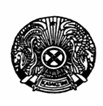 
Государственный ветеринарно-санитарный инспектор 
__________________________Нұсқаманы толтыру орны/Место составления предписания
20_жылғы/год "__"_________________________________уақыты/время
№
Анықталған бұзушылықтардың тізбесі (бұзушылықтар анықталған құқықтық актінің бабын және/немесе тармағын, атауын көрсету)/Перечень выявленных нарушений (указать статью и/или пункт, наименование правового акта, по которым выявлены нарушения)
Анықталған бұзушылықтарды жою бойынша ұсынымдар мен нұсқаулар/Рекомендации и указания по устранению выявленных нарушений
Анықталған бұзушылықтарды жою мерзімі/
Срок устранения выявленных нарушений
1.
2.
3.Приложение 2 к приказу
Министра сельского хозяйства
Республики Казахстан
от 22 июля 2013 года № 16-07/333Нысан/Форма
Мемлекеттік ветеринариялық-санитариялық инспектор 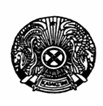 
Государственный ветеринарно-санитарный инспектор 
__________________________Нұсқаманы толтыру орны/Место составления предписания
20__жылғы/год "__"__________________________________уақыты/время
№
Анықталған бұзушылықтардың тізбесі (бұзушылықтар анықталған құқықтық актінің бабын және/немесе тармағын, атауын көрсету) /Перечень выявленных нарушений (указать статью и/или пункт, наименование правового акта, по которым выявлены нарушения)
Анықталған бұзушылықтарды жою бойынша ұсынымдар мен нұсқаулар/Рекомендации и указания по устранению выявленных нарушений
Анықталған бұзушылықтарды жою мерзімі/
Срок устранения выявленных нарушений
1.
2.
3.Приложение 3 к приказу
Министра сельского хозяйства
Республики Казахстан
от 22 июля 2013 года № 16-07/333Нысан/Форма
Мемлекеттік ветеринариялық-санитариялық инспектор 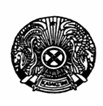 
Государственный ветеринарно-санитарный инспектор 
__________________________Нұсқаманы толтыру орны/Место составления предписания
20__жылғы/год "__"_____________________________уақыты/время
№
Анықталған бұзушылықтардың тізбесі (бұзушылықтар анықталған құқықтық актінің бабын және/немесе тармағын, атауын көрсету) /Перечень выявленных нарушений (указать статью и/или пункт, наименование правового акта, по которым выявлены нарушения)
Анықталған бұзушылықтарды жою бойынша ұсынымдар мен нұсқаулар/Рекомендации и указания по устранению выявленных нарушений
Анықталған бұзушылықтарды жою мерзімі/
Срок устранения выявленных нарушений
1.
2.
3.Приложение 4 к приказу
Министра сельского хозяйства
Республики Казахстан
от 22 июля 2013 года № 16-07/333Нысан/Форма
Мемлекеттік ветеринариялық-санитариялық инспектор 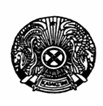 
Государственный ветеринарно-санитарный инспектор 
__________________________Нұсқаманы толтыру орны/Место составления предписания
20__жылғы/год "__"_____________________________уақыты/времяПриложение 5
к приказу Министра сельского
хозяйства Республики Казахстан
от 22 июля 2013 года № 16-07/333 Приложение 6 к приказу
Министра сельского хозяйства
Республики Казахстан
от 22 июля 2013 года № 16-07/333Нысан/Форма
Мемлекеттік ветеринариялық-санитариялық инспектор 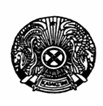 
Государственный ветеринарно-санитарный инспектор 
__________________________Нұсқаманы толтыру орны/Место составления предписания
20__жылғы/год "__"_____________________________уақыты/время
№
Анықталған бұзушылықтардың тізбесі (бұзушылықтар анықталған құқықтық актінің бабын және/немесе тармағын, атауын көрсету) /Перечень выявленных нарушений (указать статью и/или пункт, наименование правового акта, по которым выявлены нарушения)
Анықталған бұзушылықтарды жою бойынша ұсынымдар мен нұсқаулар/Рекомендации и указания по устранению выявленных нарушений
Анықталған бұзушылықтарды жою мерзімі/
Срок устранения выявленных нарушений
1.
2.
3.Приложение 7 к приказу
Министра сельского хозяйства
Республики Казахстан
от 22 июля 2013 года № 16-07/333Нысан/Форма
Мемлекеттік ветеринариялық-санитариялық инспектор 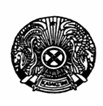 
Государственный ветеринарно-санитарный инспектор 
__________________________Нұсқаманы толтыру орны/Место составления предписания
20__жылғы/год "__"_____________________________уақыты/время
№
Анықталған бұзушылықтардың тізбесі (бұзушылықтар анықталған құқықтық актінің бабын және/немесе тармағын, атауын көрсету) /Перечень выявленных нарушений (указать статью и/или пункт, наименование правового акта, по которым выявлены нарушения)
Анықталған бұзушылықтарды жою бойынша ұсынымдар мен нұсқаулар/Рекомендации и указания по устранению выявленных нарушений
Анықталған бұзушылықтарды жою мерзімі/
Срок устранения выявленных нарушений
1.
2.
3.Приложение 8 к приказу
Министра сельского хозяйства
Республики Казахстан
от 22 июля 2013 года № 16-07/333Нысан/Форма
Мемлекеттік ветеринариялық-санитариялық инспектор 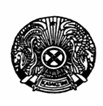 
Государственный ветеринарно-санитарный инспектор 
__________________________Нұсқаманы толтыру орны/Место составления предписания
20__жылғы/год "__"_____________________________уақыты/время
№
Анықталған бұзушылықтардың тізбесі (бұзушылықтар анықталған құқықтық актінің бабын және/немесе тармағын, атауын көрсету) / Перечень выявленных нарушений (указать статью и/или пункт, наименование правового акта, по которым выявлены нарушения)
Анықталған бұзушылықтарды жою бойынша ұсынымдар мен нұсқаулар/Рекомендации и указания по устранению выявленных нарушений
Анықталған бұзушылықтарды жою мерзімі/
Срок устранения выявленных нарушений
1.
2.
3.Приложение 9 к приказу
Министра сельского хозяйства
Республики Казахстан
от 22 июля 2013 года № 16-07/333Нысан/Форма
Мемлекеттік ветеринариялық-санитариялық инспектор 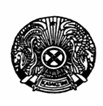 
Государственный ветеринарно-санитарный инспектор 
__________________________Нұсқаманы толтыру орны/Место составления предписания
20__жылғы/год "__"____________________________уақыты/время
№
Анықталған бұзушылықтардың тізбесі (бұзушылықтар анықталған құқықтық актінің бабын және/немесе тармағын, атауын көрсету)/Перечень выявленных нарушений (указать статью и/или пункт, наименование правового акта, по которым выявлены нарушения)
Анықталған бұзушылықтарды жою бойынша ұсынымдар мен нұсқаулар/Рекомендации и указания по устранению выявленных нарушений
Анықталған бұзушылықтарды жою мерзімі/
Срок устранения выявленных нарушений
1.
2.
3.Приложение 9-1 к приказу
Министра сельского хозяйства
Республики Казахстан
от 22 июля 2013 года № 16-07/333Нысан/Форма
Мемлекеттік ветеринариялық-санитариялық инспектор 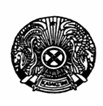 
Государственный ветеринарно-санитарный инспектор 
№
Тексеру парағы талаптарының тармақтарына сәйкес анықталған бұзушылықтардың тізбесі/Перечень выявленных нарушений в соответствии с пунктами требований проверочного листа
Тәуекел дәрежесін бағалау өлшемшарттарына сәйкес бұзушылықтың ауырлық дәрежесі / Степень тяжести нарушения в соответствии с критериями оценки степени риска
Анықталған бұзушылықтарды жою бойынша ықтимал іс-қимылдарға ұсынымдар мен нұсқаулар, оларды жою мерзімдері
/ Рекомендации и указания на возможные действия по устранению выявленных нарушений, сроки их устранения
1.
2.Приложение 10
к приказу Министра
сельского хозяйства
Республики Казахстан
от 22 июля 2013 года
№ 16-07/333